Evaluations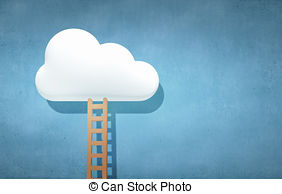 	Année 2018-2019CPEvaluations	Année 2018-2019CP